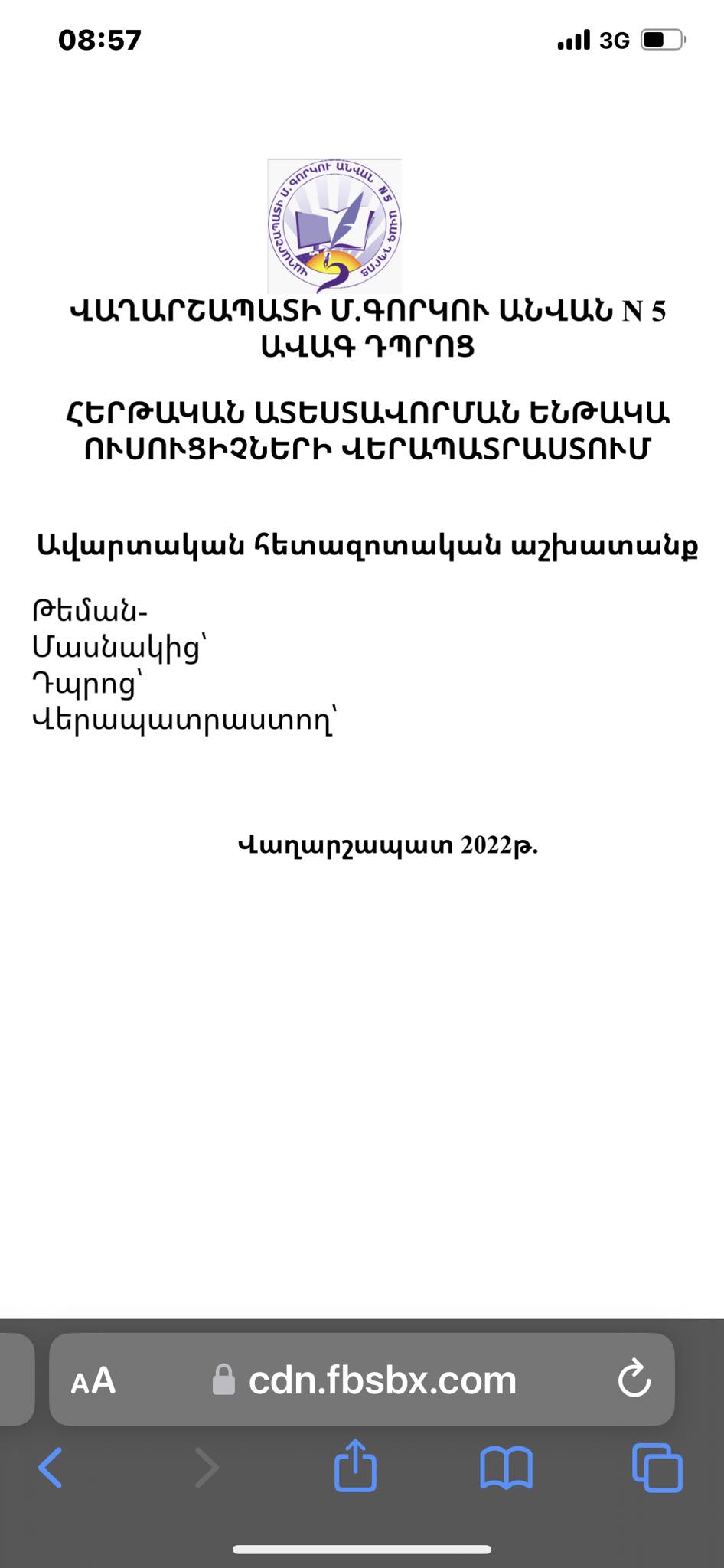 ՀԵՐԹԱԿԱՆԱՏԵՍՏԱՎՈՐՄԱՆԵՆԹԱԿԱՈՒՍՈՒՑԻՉՆԵՐԻՎԵՐԱՊԱՏՐԱՍՏՈՒՄԱվարտական հետազոտական աշխատանքԹեմա- Ուսուցման ժամանակակից մեթոդները և դրանցկիրառումը տարրական դպրոցում    Մասնակից՝ Անուշ ՂազարյանԴպրոց՝ «Գայի միջնակարգ դպրոց» ՊՈԱԿՎերապատրաստող՝ Ա. ՍտեփանյանՎաղարշապատ 2023թԲովանդակությունՆերածություն-------------------------------------------------------------------------------3Ուսուցմանժամանակակիցմեթոդներնուդրանցկիրառումը----------------------4Միլլերիաստիճանակարգումը -----------------------------------------------------------5Որոնքենուսուցմանժամանակակիցմեթոդները -------------------------------------7Ինչուէեկելդասավանդմաննորարարականմեթոդներիժամանակը--------------8Դասավանդմաննորարարականմեթոդներ --------------------------------------------10Ինտերակտիվդասեր ----------------------------------------------------------------------10Խառըուսուցում ----------------------------------------------------------------------------10Նախագծայինուսուցում ------------------------------------------------------------------11Հարցումներիվրահիմնվածուսուցում -------------------------------------------------11Ոլորահատսղոց ---------------------------------------------------------------------------12Հասակակիցներիուսուցում --------------------------------------------------------------13Գործընկերներիհետադարձկապ -------------------------------------------------------13Եզրակություն ------------------------------------------------------------------------------15Օգտագործվածգրականությանցանկ---------------------------------------------------16ՆԵՐԱԾՈՒԹՅՈՒՆ	Արդյունավետուսուցումկազմակերպելու, կրթությանբովանդակությունըմատուցելուևկրթությաննպատակներնիրականացնելուհամարանհրաժեշտենորոշակիմեթոդներ, հնարներևձևեր: Մեթոդներիընտրությունըևկիրառություննինքնանպատակլինելչիկարող: Այնկապվածէբազմաթիվխնդիրներիևնպատակներիհետ, որոնքիրականլուծումկարողենստանալմիայնհատուկպլանավորվածևկազմակերպվածուսումնականգործընթացիմիջոցով: Տարրականդպրոցումուսուցմանմեթոդներնայսօրերկուխումբենկազմում` ավանդականևնորժամանակակիցմեթոդներ: Ավանդականենհամարումբացատրականզննականայնմեթոդները, որոնցհիմքումընկածէպատրաստիտեղեկատվության (գիտելիքի) պարզփոխանցումըսովորողինևվերջինիսկողմիցդրապարզվերարտադրումը: Ժամանակակիցմեթոդներիհիմքումընկածէսովորողիինքնուրույնուսումնականգործունեությունը, գիտելիքիձեռքբերմանգործընթացումնրաանմիջական, ակտիվմասնակցությունը: Ուսուցմանընթացքումակտիվմիջավայրապահովողմեթոդներնընդունավածէանվանելինտերակտիվկամփոխներգործունմեթոդներ: Այսպիսովուսուցչիմասնագիտականկարողություններիկարևորմասնենկազմումբազմազանմեթոդներիիմացությունը, դրանքկիրառելուհամադրելուհմտությունը: Ուսուցչիմեթոդականձեռնհասությունըուսուցմանգործընթացիարդյունավետություննապահովողկարևորուղիներիցմեկնէ:ՈւսուցմանժամանակակիցմեթոդներնուդրանցկիրառումըՎերջինտարիներինհաճախենհակադրումուսուցմանավանդականևինտերակտիվմեթոդները, ուսուցչակենտրոնևաշակերտակենտրոնմոտեցումները։Ընդորում՝այդհակադրումըկատարվումէայնհամատեքստում, որինտերակտիվևաշակերտակենտրոնմոտեցումներըբացարձակապեսլավնեն, իսկավանդականևուսուցչակենտրոնմոտեցումները՝վատը։Այսմոտեցումըգիտականորենհիմնավորվածչէ։Ինտերակտիվմոտեցումներնանհրաժեշտենաշակերտներինմոտիվացնելու, ուսուցումըհետաքրքիրումասնակցայինդարձնելուհամար։Բայցայդամենըչենբացառումնաևավանդականմոտեցումներիօգտագործումը։Հարցուպատասխանը, նյութըվերհիշելը, վարժանքները, ուսուցչիբացատրականխոսքըայսօրէլկարևորենուանհրաժեշտուսուցմանհամար։Բացիայդ՝ինտերակտիվուսուցումնունիորոշակիռիսկեր, որոնքանտեսելչիկարելի։Օրինակ՝խմբայինաշխատանքներիժամանակորոշաշակերտներ «գլուխենպահում»։Արտաքուստթվումէ, թեերեխաներնակտիվեն, բայցվերջումպարզվումէ, որմնացորդայինգիտելիքներիմակարդակըցածրէ։Հետևաբար՝նորմանկավարժությանմեջչպետքէլինենմեթոդներիևհնարներիհակադրում։Բոլորմեթոդներնուհնարներըինչ-որիրավիճակումկարողենօգտակարլինել։Ուսուցմանմեթոդներըհաճախընկալվումենորպեսդեղատոմս։Երբեմննշվումէ, որայսկամայնմեթոդըկիրառելուդեպքումմենքկկարողանանքհասնելմերնպատակին։Բայցմանկավարժությանմեջընդհանրացվածլուծումներչկան։Յուրաքանչյուրդաս, յուրաքանչյուրդասարանտարբերէ։Մեկդասարանումաշխատողմոտեցումըկարողէմիայլդասարանումչաշխատել։Հետևաբար՝ուսուցմանմեթոդներնուհնարներըպետքէընկալելորպեսգործիքներ, որոնցկիրառմանմասինորոշումըկայացնումէուսուցիչը։Այսձեռնարկումմենքդասապրոցեսըբաժանումենք 3 մասիևյուրաքանչյուրիհամարառաջարկումմեթոդներևհնարներ՝1. դասիսկիզբ 2. նորնյութիբացատրություն 3. սովորածըպարզելուհնարներ։Շատկարևորէուսուցմանփուլայինպլանավորումը։Մենքհաճախմտածումենք, որուսուցումըտեղիէունենումգիտելիքիփոխանցում-գիտելիքիյուրացումմեխանիզմով։Մինչդեռիրականումսովորելուգործընթացըփուլայինէ։Եվուսուցումըտեղիէունենումաստիճանականձևով։Այսառումովներկայացնենքուսուցմանփուլայինմիքանիտաքսոնոմիաներ։Դրանքօգնումենուսուցիչներինուսուցումըտանելիմացությանցածրմակարդակիցմինչևվարպետությանբարձրմակարդակ։Այդպիսիաստիճանակարգումէ, օրինակ, ՄիլլերիաստիճանակարգումըՄիլլերիաստիճանակարգումըՄիլլերիաստիճանակարգումըՀայաստանումմեծտարածումչունի։Բայցայնշատկարևորէգիտելիքըվարքագիծդարձնելուառումով։Առաջինմակարդակումսովորողըպարզապեսգիտի։Գիտենալըուսուցմանհիմքնէ։Բայցսաբավարարչէ։Կարևորէգիտելիքըօպերացիոնդարձնելը։Այսառումովերկրորդմակարդակումսովորողըպետքէգիտելիքըգործողությանմեջդնիևիմանա՝ինչպե՞ս, այսինքն՝հասկանա։Երրորդմակարդակումսովորողըպետքէկարողանացույցտալ՝ինչպե՞ս։Վերջապեսչորրորդմակարդակումպետքէկարողանակիրառել։Եթեուսուցմանգործընթացումսովորողնանցնիչորսփուլերով, ապակարելիէասել, որնալիարժեքսովորելէնյութը: Ուսուցչակենտրոնիցանցումաշակերտակենտրոնփուլի:Հաճախթույլտրվողսխալներիցմեկնայնէ, որուսուցիչներըմիանգամիցաշակերտներինմղումենինքնուրույնաշխատանքիկամհակառակը՝երբեքչենհասնումինքնուրույնաշխատանքիփուլին։Ստորև՝ուսուցումըբաժանվումէչորսփուլի։1. Առաջինփուլըկառուցվածքայինփուլնէ։Այսփուլումուսուցումըուսուցչակենտրոնէ, քանիորաշակերտներըդեռևսգիտելիքներչունենթեմայիվերաբերյալևուսուցիչնէպլանավորումգործընթացը։Այսփուլումաշակերտներըկատարումենուսուցչիհրահանգներըփորձելովլինելինքնուրույն։ 2. Երկրորդփուլումուսուցչիդերընվազում, իսկաշակերտներիինքնուրույնգործողություններիծավալնաճումէ։Այսփուլումաշակերտներնարդենինքնուրույնտեղաշարժվումեն , բայցուսուցիչըդեռևսվերահսկումէգործընթացը։3. Երրորդփուլումուսուցիչնարդենմիայնուղղորդողէ, ևանցումէկատարվումուսուցմանաշակերտակենտրոնփուլին։4.Չորրորդփուլումաշակերտներըլիարժեքինքնուրույնսովորողներեն, իսկուսուցիչըպարզապեսհետևումէնրանցևանհրաժեշտությանդեպքումաջակցումաշակերտներին։Մեկայլհետաքրքիրմոտեցումէհարցերիմիջոցովուսուցմանփուլերիպլանավորումը։Ուսուցիչըպլանավորմանգործընթացումպետքէպատասխանի 4 հարցի։ • Ի՞նչպետքէանիուսուցիչըդասիննախապատրաստվելիսկամընթացքում։ • Ի՞նչպետքէանենուսուցիչնուաշակերտներըմիասին։ • Ի՞նչպետքէանենաշակերտներնիրարհետ՝առանցուսուցչիմիջնորդության։ • Ի՞նչպետքէանիյուրաքանչյուրաշակերտինքնուրույն։Այսհարցերինպատասխանելըհնարավորությունէտալիսպլանավորելուդասը, որիընթացքումտեղիենունենումուսուցողականտարբերգործընթացներ։Մերօրերումշատուսուցիչներփորձումենիրենցդասերըհնարավորինսհեռուպահելայդսցենարիցևթույլտալ, որիրենցաշակերտներնավելիշատներգրավվենուսուցմանմեջ՝գտնելովնրանցուսուցմանտարբերմոտեցումներ:Կրթությանոլորտըփոխվումէայնպիսիարագտեմպերով, որմենքպետքէհետևենքևհարմարվենքավելիժամանակակիցռազմավարություններին, հակառակդեպքումմեզհամարկարողէդժվարլինելտեղավորվելը:Ժամանակնէդառնալնորարար: Սրանք 15 դասավանդմաննորարարականմեթոդներ դասերնավելիհաճելիևգրավիչդարձնելովբոլորիհամար: #1. Ինտերակտիվ դասեր#2. Օգտագործելով վիրտուալ իրականության տեխնոլոգիա#3. AI-ի օգտագործումը կրթության մեջ#4. Խառը ուսուցում# 5: 3D տպագրություն#6. Օգտագործեք դիզայն-մտածողության գործընթացը#7. Նախագծային ուսուցում#8. Հարցումների վրա հիմնված ուսուցում#9: Ոլորահատ սղոց#10. Ամպային հաշվարկների ուսուցում#11. Շրջված դասարան# 12. Հավասարակիցների ուսուցում#13: Գործընկերների կարծիքը#14. Կրոսովերի ուսուցում#15. Անհատականացված ուսուցումՈրո՞նքենուսուցմանժամանակակիցմեթոդները:Դասավանդմաննորարարականմեթոդներըոչմիայնդասիժամանակամենաառաջինտեխնոլոգիաներիկիրառումնենկամկրթությանվերջինմիտումներինանընդհատհետևելը:Նրանքբոլորընպատակունենօգտագործելուուսուցմաննորռազմավարություններ, որոնքավելիշատկենտրոնանումենուսանողներիվրա: Այսնորարարներընպատակունենխրախուսելուսանողներինակտիվորենմիանալևշփվելիրենցդասընկերներիևձեր՝ուսուցչիհետդասերիընթացքում: Ուսանողներըստիպվածկլինենավելիշատաշխատել, բայցայնպես, որավելիլավբավարարինրանցկարիքներըևօգնինրանցավելիարագզարգանալ:Իտարբերությունավանդականուսուցման, որըհիմնականումկենտրոնանումէայնբանիվրա, թեորքանգիտելիքկարողեքփոխանցելձերուսանողներին, ուսուցմաննորարարականուղիներըխորըխորանումենայնբանիմեջ, թեինչենիրականումուսանողներըխլումայն, ինչդուքդասավանդումեքդասախոսություններիժամանակ:ԻնչուէեկելդասավանդմաննորարարականմեթոդներիժամանակըՈղջաշխարհըտեսելէ, որաղյուսիցպատրաստվածդասասենյակներիցանցումկատարվեցառցանց, այնուհետևհիբրիդայինուսուցման: Այնուամենայնիվ, նոութբուքերիէկրաններիննայելընշանակումէ, որուսանողներիհամարավելիհեշտէմոլորվելևայլբանանել (գուցեանկողնումքաղցրերազներիհետևից)՝միաժամանակզարգացնելովոչայլինչ, քանկենտրոնանալուձևացնելուիրենցհմտությունները:Չիկարելիայդամենըբարդելմիայնաշակերտներիվրա, որնրանքչենսովորում, նաևուսուցչիպարտականություննէչտալձանձրալիուչորդասեր, որոնքստիպումենաշակերտներինհոգնել:Շատդպրոցներ, ուսուցիչներփորձումեննորարարականուսուցմանռազմավարություններնորնորմալպայմաններում՝սովորողներինավելիշատհետաքրքրվելումշակույթըխթանելուևներգրավելուհամար: Իսկթվայինծրագրերնօգնելեննրանցհասնելսովորողներիմտքերին , ավելիմոտհասանելիությունտալդասերին:Դասավանդմաննորարարականմեթոդների 7 առավելություններԱհա 7-ը, թեինչկարողենօգտակարլինելայսնորամուծություններըուսանողներիհամարևինչուենդրանքարժեփորձել:Խրախուսեքհետազոտությունը – Ուսուցմաննորարարականմոտեցումներըխրախուսումենուսանողներինուսումնասիրելևբացահայտելնորբաներևգործիքներ՝ընդլայնելուիրենցմիտքը:Բարելավելխնդիրներիլուծմանևքննադատական​​մտածողությանհմտությունները – Ստեղծագործականուսուցմանմեթոդներըթույլենտալիսուսանողներինսովորելիրենցսեփականտեմպերովևմարտահրավերնետելնրանց՝մտածելունորուղիներխնդրիլուծմանհամար՝դասագրքերումարդենգրվածպատասխաններըգտնելուփոխարեն:Խուսափեքմիանգամիցշատգիտելիքներստանալուց – Նորմոտեցումներօգտագործողուսուցիչներըդեռևստեղեկատվությունենտալիսուսանողներին, բայցնրանքհակվածենայնբաժանելավելիփոքրմասերի: Տեղեկություններիմարսումնայժմկարողէավելիհեշտլինել, ևկարճպահելըօգնումէուսանողներինավելիարագստանալհիմնականը:Ընդունեքավելիփափուկհմտություններ – Ուսանողներըպետքէավելիբարդգործիքներօգտագործենդասարանումիրենցաշխատանքըավարտելուհամար, ինչընրանցօգնումէսովորելնորբաներևառաջացնելիրենցստեղծագործականունակությունները: Նաևանհատական​​կամխմբայիննախագծերկատարելիսուսանողներըգիտեն, թեինչպեսկառավարելիրենցժամանակը, առաջնահերթությունտալառաջադրանքներին, շփվել, ավելիլավաշխատելուրիշներիհետևշատավելին:Ստուգեքսովորողներիհասկացողությունը – Գնահատականներըևքննություններըկարողենինչ-որբանասել, բայցոչամենինչաշակերտիուսուցմանկարողություններիևգիտելիքներիմասին: Դասավանդմաննորարարգաղափարներըուսուցիչներինթույլենտալիսվերահսկելդասերըևավելիլավիմանալ, թեիրենցաշակերտներըինչիհետենպայքարում՝գտնելուամենահարմարլուծումները:Բարելավելինքնագնահատումը – Ուսուցիչներիհիանալիմեթոդներիշնորհիվուսանողներըկարողենհասկանալ, թեինչենսովորելևինչենպակասում: Ինքնուրույնպարզելովայն, ինչնրանքդեռպետքէիմանան, նրանքկարողենհասկանալ ինչու սովորելորոշակիբաներև, հետևաբար, ավելիմեծցանկությունունենալդաանել:Աշխուժացնելդասարանները – Պետքչէթույլտալ, որդասարանըլցվիմիայնուսուցչիձայնովկամանհարմարլռությամբ: Դասավանդմաննորարարականմեթոդներըսովորողներինտալիսենոգևորվելուայլբան, ինչընրանցխրախուսումէավելիշատխոսելևշփվել:ԴասավանդմաննորարարականմեթոդներՏարրականդպրոցումառավելարդյունավետևկիրառելիենհետևյալմեթոդներըԻնտերակտիվդասերՄիակողմանիդասերըշատավանդականենևերբեմնհոգնեցնողթե՛ձերևթե՛ձերուսանողներիհամար, այնպեսորստեղծեքայնպիսիմիջավայր, որտեղուսանողներըխրախուսվումենբարձրաձայնելևարտահայտելիրենցգաղափարները:Աշակերտներըկարողենմիանալդասարանիգործունեությանըտարբերձևերով, ոչմիայնձեռքերըբարձրացնելովկամպատասխանելուկանչվելով: Այսօրերինդուքկարողեքգտնելառցանցհարթակներ, որոնքկօգնենձեզստեղծել ինտերակտիվդասասենյակայինգործունեություն խնայելուկույտժամանակևստիպելուբոլորուսանողներինմիանալընդամենըերկուկամերեքիփոխարեն:ԴասերիօրինակներՁերամբողջդասարանըհամալրեք՝խաղալովկենդանիվիկտորինաներևխաղերպտտվողանիվներով, կամնույնիսկբառերիամպերի, հարցումներիկամհամատեղմտքերիփոթորկիմիջոցով: Դուքկարողեքձերբոլորուսանողներինմասնակցելայդհետաքրքիրմիջոցառումներինորոշառցանցհարթակներիօգնությամբ:ԽառըուսուցումԽառըուսուցումըմիմեթոդէ, որըհամատեղումէինչպեսավանդականուսուցումը, այնպեսէլբարձրտեխնոլոգիականառցանցուսուցումը: Այնձեզևձերուսանողներինտալիսէավելիշատճկունություն՝ստեղծելուարդյունավետուսումնականմիջավայրերևհարմարեցնելուսուցմանփորձը:Նմանտեխնոլոգիականաշխարհում, որտեղմենքապրումենք, դժվարէանտեսելայնպիսիհզորգործիքներ, ինչպիսիքենինտերնետըկամէլեկտրոնայինուսուցմանծրագրերը: . ՆախագծայինուսուցումՆախագծերիվրահիմնվածուսուցումընույնպեսպտտվումէնախագծերիշուրջ, սակայնայնթույլէտալիսաշակերտներինլուծելիրականաշխարհիխնդիրներըևնորլուծումներգտնելավելիերկարժամանակահատվածումնույնիսկտարրականդպրոցում:Նախագծայինուսուցմանընթացքումաշակերտներըիրենքենդառնումհետազոտողներևտևականաշխատանքտանում, փնտրում, փորփրում, պրպտումգտնելուհամարիրենցհուզողհետազոտությանվերջնարդյունքը:Այսպիսիհնարով​​դասերըդարձնումեննյութըավելիզվարճալիևգրավիչ, մինչդեռաշակերտներըսովորումեննորբովանդակությունևզարգացնումհմտություններ, ինչպիսիքենհետազոտությունը, ինքնուրույնաշխատելըևուրիշներիհետ, քննարկելը:Ակտիվուսուցմանայսմեթոդովմենքաշխատումեքորպեսուղեցույց, ևմերաշակերտներըստանձնումենիրենցուսումնականճամփորդությունը: Այսկերպուսումնասիրելըկարողէհանգեցնելավելիլավներգրավվածությանևփոխըմբռնման, խթանելովնրանցստեղծագործականունակությունները: ՀարցումներիվրահիմնվածուսուցումՀարցումներիվրահիմնվածուսուցումընույնպեսակտիվուսուցմանտեսակէ: Դասըդասախոսությունկարդալուփոխարենսկսումեքհարցեր, խնդիրներկամսցենարներներկայացնելով։Այննաևներառումէխնդրիվրահիմնվածուսուցումևշատբանչիապավինումձեզվրա. այսդեպքումավելիհավանականէ, որդուքլինեքոչթեդասախոս, այլվարող:Պատասխանըգտնելուհամարուսանողներըպետքէինքնուրույնկամխմբովորոշհետազոտություններկատարենթեմայիշուրջ: Այսմեթոդըօգնումէնրանցշատզարգացնելխնդիրներլուծելուևհետազոտելուհմտությունները։ Ոլորահատ սղոցՈլորահատ սղոցը սովորական խաղային մեթոդ  է, որը մենք համոզված կարող ենք ասել, որ մեզանից յուրաքանչյուրը կյանքում գոնե մեկ անգամ խաղացել է: Նման բաներ տեղի են ունենում դասարանում, եթե փորձեք ոլորահատ սղոց տեխնիկան:Ահա թե ինչպես:Աշակերտներին  բաժանել փոքր խմբերի:Յուրաքանչյուր խմբի տվեք հիմնական թեմայի ենթաթեմա :Հանձնարարել նրանց ուսումնասիրել տրված առարկանները և զարգացնել իրենց գաղափարները։Յուրաքանչյուր խումբ կիսվում է իր գտածոներով՝ մեծ պատկեր ստեղծելու համար, որը ամբողջ գիտելիքներն են այն թեմայի վերաբերյալ, որը նրանք պետք է իմանան:(Ըստ ցանկության) Ձեր սովորողների համար կարելի է կազմակերպել հետադարձ կապի դաս՝ գնահատելու և մեկնաբանելու այլ խմբերի աշխատանքը:Եթե ​​ դասարանը բավականաչափ թիմային աշխատանք է ունեցել, թեման բաժանել ավելի փոքր տեղեկատվության: Այսպիսով, կարող ենք յուրաքանչյուր ստեղծագործություն հանձնարարել որևէ սովորողի և թույլ տալ, որ նա աշխատի անհատապես, նախքան դասընկերներին սովորեցնելը, թե ինչ են նրանք գտել:Մի փոքր շեղեք գործընթացը՝ ավելի հետաքրքիր և արդյունավետ ուսուցման փորձի համար: Դասերից առաջ ուսանողները պետք է դիտեն տեսանյութեր, կարդան նյութեր կամ հետազոտեն՝ որոշ հիմնական հասկացողություն և գիտելիքներ ունենալու համար: Դասի ժամանակը նվիրված է այսպես կոչված «տնային առաջադրանքը» կատարելուն, որը սովորաբար արվում է դասից հետո, ինչպես նաև խմբային քննարկումների, բանավեճերի կամ ուսանողների կողմից ղեկավարվող այլ գործողությունների:Այս ռազմավարությունը կենտրոնանում է ուսանողների շուրջ և կարող է օգնել ուսուցիչներին ավելի լավ պլանավորել անհատականացված ուսուցումը և գնահատել ուսանողների կատարողականը: Հասակակիցների ուսուցումՍա բավականին նման է նրան, ինչի մասին մենք խոսել ենք ոլորահատ սղոց տեխնիկայում: Ուսանողները ավելի լավ են հասկանում և յուրացնում գիտելիքները, երբ կարողանում են այն պարզ բացատրել: Ներկայացնելիս նրանք կարող են նախապես անգիր սովորել և բարձրաձայն խոսել այն, ինչ հիշում են, բայց իրենց հասակակիցներին սովորեցնելու համար նրանք պետք է հիմնովին հասկանան խնդիրը:Ուսանողները կարող են առաջնորդություն ստանձնել այս գործունեության մեջ՝ ընտրելով իրենց հետաքրքրության ոլորտը առարկայի շրջանակներում: Ուսանողներին նման ինքնավարություն տալն օգնում է նրանց զարգացնել առարկայի նկատմամբ սեփականության զգացում և այն ճիշտ սովորեցնելու պատասխանատվությունը:Դուք նաև կիմանաք, որ ուսանողներին դասընկերներին ուսուցանելու հնարավորություն տալը բարձրացնում է նրանց վստահությունը, խրախուսում է անկախ ուսումնասիրությունը և բարելավում ներկայացման հմտությունները: Գործընկերների հետադարձ կապԴասավանդման նորարարական մոտեցումները շատ ավելին են, քան դասավանդելը կամ սովորելը դասարանում: Մենք կարող ենք դրանք կիրառել շատ այլ ոլորտներում, օրինակ՝ դասից հետո հասակակիցների հետադարձ կապի ժամանակ:Բաց մտքով և համապատասխան ձևերով կառուցողական արձագանք տրամադրելը և ստանալը կարևոր հմտություններ են, որոնք աշակերտները պետք է սովորեն: Օգնենք մեր դասարանին՝ սովորեցնելով նրանց, թե ինչպես տալ իրենց դասընկերներին ավելի բովանդակալից մեկնաբանություններ (օրինակ՝ օգտագործելով  հետադարձ կապ և դա դարձրնեք առօրյա:Հարցման ինտերակտիվ գործիքներ, հատկապես նրանք, ովքեր ունեն կենդանի բառի ամպի առանձնահատկությունները, դյուրին դարձրեք հասակակիցների հետադարձ կապի արագ նիստը: Դրանից հետո դուք կարող եք նաև խնդրել ուսանողներին բացատրել իրենց մեկնաբանությունները կամ պատասխանել իրենց ստացած արձագանքներին: Գործընկերների հետադարձ կապի օրինակՕգտագործենք կարճ, պարզ հարցեր և հնարավորություն տալ աշակերտներին ազատորեն ասել, թե ինչ է իրենց մտքում նախադասություններով:Այս մեթոդը հարմարեցնում է յուրաքանչյուր աշակերտի  ուսուցման գործընթացը: Թեև պլանավորելու և պատրաստվելու համար ավելի շատ ժամանակ է հատկացվում, այն օգնում է աշակերներին սովորել՝ հիմնվելով իրենց հետաքրքրությունների, կարիքների, ուժեղ և թույլ կողմերի վրա՝ ավելի լավ արդյունքների հասնելու համար:Յուրաքանչյուր աշակերտի ուսումնական ճամփորդությունը կարող է տարբեր լինել, բայց վերջնական նպատակը մնում է նույնը. ձեռք բերել գիտելիքներ, որոնք զինում են աշակերտին իրենց ապագա կյանքի համար:ԵզրակացությունՆոր սերնդի կրթության և ուսուցման գործընթացում առաջացավ պահանջ , դասավանդումը նորովի կազմակերպելու և նոր սերնդի  կրթությունը հետաքրքիր ու հասանելի դարձնելու հնարների ձևավորում:Սակայն դասավանդելով  անծանոթ դասարանում  հասկացա, որ ուսուցման ժամանակակից հնարների օգտագործումը պետք է կիրառել լավ ճանաչելով քո դասարանում սովորող աշակերտներին: Մի անգամ մտնելով ուրիշ դասարան փորձեցի կիրառել հետևյալ հնարը, որը նախատեսել էի կշռադատման փուլում դասն ամփոփելու համար . թերթիկի վրա գրել` ի՞նչը ինձ դուր եկավ, ի՞նչն էր ամենահետաքրքիրը: Հարցին ամբողջ խմբից ստացա դրական պատասխան՝ բացառությամբ մի աշակերտի, ով ասաց, որ դասն իր համար անհետաքրքիր էր, որովհետև ինքը ցանկանում էր նկարել իր ասելիքը: Ավելի ուշ երեխային ծանոթանալով՝ պարզեցի, որ նա հրաշալի նկարում է: Այստեղից հետևություն՝ նոր խմբում որևէ մեթոդ կիրառելուց առաջ անհրաժեշտ է ճանաչել երեխաներին, հասկանալ նրանց հետաքրքրությունները և փոքր-ինչ ճկունություն գործի դնելով՝ հնարը կամ մեթոդը համապատասխանեցնել երեխաների նախասիրություններին:Ինքս դասը վերլուծելուց հետո հասկացա, որ ցանկացած մեթոդ կիրառելուց առաջ պետք է հաշվի առնել, թե որքանով է դասարանը պատրաստ նման վարժությունների։Ուսուցման ժամանակակից մեթները պարզապես այսօրվա հրամայականն են որակյալ կրթություն ապահովվելու գործընթացում: Սակայն միշտ պետք է հաշվի առնել սովորողների անհատականությունն ու հմտությունների, կարողությունների և գիտելիքների մակարդակը:Օգտագործված գրականություն1. Պետրոսյան Հ.Հ. Ուսուցման ժամանակակից տեխնոլոգիաներ Երևան §Ան-Ջոն¦ 2008թ.2. Ս.Խաչատրյան, Կամուրջներպատերիփոխարեն, Անտարես, Երևան, 2014.